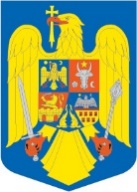 R   O   M   Â   N   I   AJUDEŢUL  ARADPRIMĂRIA  COMUNEI HALMAGEL,  nr.1/A,jud.Arad,tel.0257/319621,fax0257/319621E-mail: primariahalmagel@artelecom.netServiciile Sociale oferite adulților, în conformitate cu prevederile legale în vigoare, aferente domeniului deservit, acordate prin intermediul CAS vizează:I. Efectuarea de anchete sociale necesare accesării unor prestații /servicii sociale, în vederea efectuării acestora beneficiarilor solicitându-li-se următoare documente:- Cerere tip*                             - Acord de prelucrare a datelor cu caracter personal*,                               - copii acte de identitate pentru beneficiar și membrii familiei,                              - adeverințe medicale pentru beneficiar și membrii familiei,                              - adeverinta care atesta inscrierea minorilor într-o  unitate de învățămant*                              - copie a cupoanelor de alocatii, indemnizatii, etc,                              -copie a altor documente care atestă veniturile familiei (adeverință salar, adeverinta venit – finante, etc)                              - copie a documentelor care atestă situația locativă,                               - alte documente relevante pentru caz.*documente punctuale în funcție de specificul cazului ( serviciu solicitat, referit, tipologie, etc), puse la dispoziție la sediul DAS       II. Efectuarea de anchete sociale necesare încadrării în grad de handicap, beneficiarilor li se solicită următoarele documente:- Cerere *                             - Acord de prelucrare a datelor cu caracter personal*,                              - Referat medical de la medicul de specialitate*,                            - Scrisoare medicală de la medicul de familie*,                            -Scale /Teste specifice afecțiunii (BARTEHEL, FMS, etc. în funcție de afecțiune),                           - Documente medicale, altele decât cele sus menționate (CT, bilete de externare, etc)                              - copii acte de identitate pentru beneficiar, membrii familiei și copii.,                              - copie certificat de naștere și căsătorie pentru beneficiar,                              - copie a cupoanelor de pensie, indemnizatii,a deciziilor de pensie etc,                              - copie a altor documente care atestă veniturile pentru persoana în cauză, (adeverință salar, adeverinta venit – finante, etc),                                                      - copie a documentelor care atestă situația locativă veniturile și  bunurile deţinute ;                              - alte documente relevante pentru caz.                              - curatele, tutele, declarații notariale ( în funcție de specificul handicapului, și etapa de accesare a prestațiilor / serviciilor specifice) *tipizate care se pot pune la dispoziție și la sediul CAS.